Automatisierter Beschlag mit SMI Schnittstelle für Holz- oder Metallläden bis 60 kg, mit aufgeschraubter Laufschiene. Decken- oder Fenstersturzmontage. Optional mit Winkelprofil für Wandmontage.Produkt-Highlights	Komfort	Automatisiertes System mit Schnittstelle zur GebäudesteuerungOptimierte individuelle TageslichtnutzungSicherheit	Auf 100’000 Zyklen getesteter, äusserst robuster Schiebeladen Hohe Wind- und KorrosionsresistenzTechnische Merkmale	max. Gewicht pro Laden	60 kgLadendicke	28–45 mmmax. Ladenhöhe	3200 mm600–3750 mmmax. Ladenbreite(max. Ladenfläche 6.24 m²)max. Angriffsfläche pro Laden	6.24 m²max. Anlagenbreite	7500 mmmax. Fläche Beschattung	6.24 m²Temperaturbereich	-20 °C bis +60 °CHöhenverstellbarkeit	+/- 2 mmAnwendungsgebiet	Beanspruchung leicht / privat zugänglich	JaBeanspruchung mittel / halb öffentlich zugänglich	Ja	 Beanspruchung hoch / öffentlich zugänglich	JaBinnenland über 20 km Küstenabstand	JaDurchgeführte Tests	Schlösser und Baubeschläge – Beschläge für Schiebetüren und nach EN 13659 DIN EN 1670Widerstand gegen Windlast; Klasse 6 nach EN 13659Bedienkraft: Klasse 1 nach EN 13659Möbelschlösser und -beschläge – Rollenbeschläge für Schiebetüren nach DIN EN 1670KorrosionsbeständigKlasse 4 (sehr hohe Beständigkeit, Aussenbereich mit sehr harte Bedingungen)Garantie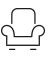 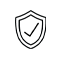 Für die einwandfreie Funktion der von Hawa gelieferten Produkte und für die Haltbarkeit sämtlicher Teile mit Ausnahme von Verschleissteilen leistet Hawa Gewähr für die Dauer von 2 Jahren ab Gefahrenübergang.VerwendungsortAussenbereich mit ländlichen Binnenlandklima, ohne speziell hohe Belastung durch Umwelt- verschmutzung und min. 20 km vom Meer entfernt.Produktausführung	Hawa Frontslide 60 Matic bestehend aus Laufschiene oben (Aluminium Wandstärke 3.0 mm), Laufwerk mit Kunststoffrollen und Aufhängebügel, Motor mit Steuerung und SMI Schnittstelle, Umlenkrollen, Zahnriemenschloss, Zahnriemen, Mitnehmer, Führungsschiene und Führungsteil unten.Optional:(….) Clip-Blende(….) Winkeltragprofil für Befestigung an der Wand(….) Winkeltragprofil für eine Schiebeebene mit grösserer Distanz (Wetterschenkel) (….) Befestigung unten an Wand oder BodenSchnittstellen	Türblattvon oben geschraubt oder genietet- Türdicke 28–45 mmFührungsteil unten aufgeschraubtLaufschieneeinseitig kürzen für MotorEinstellungmit Inbetriebnahmebox